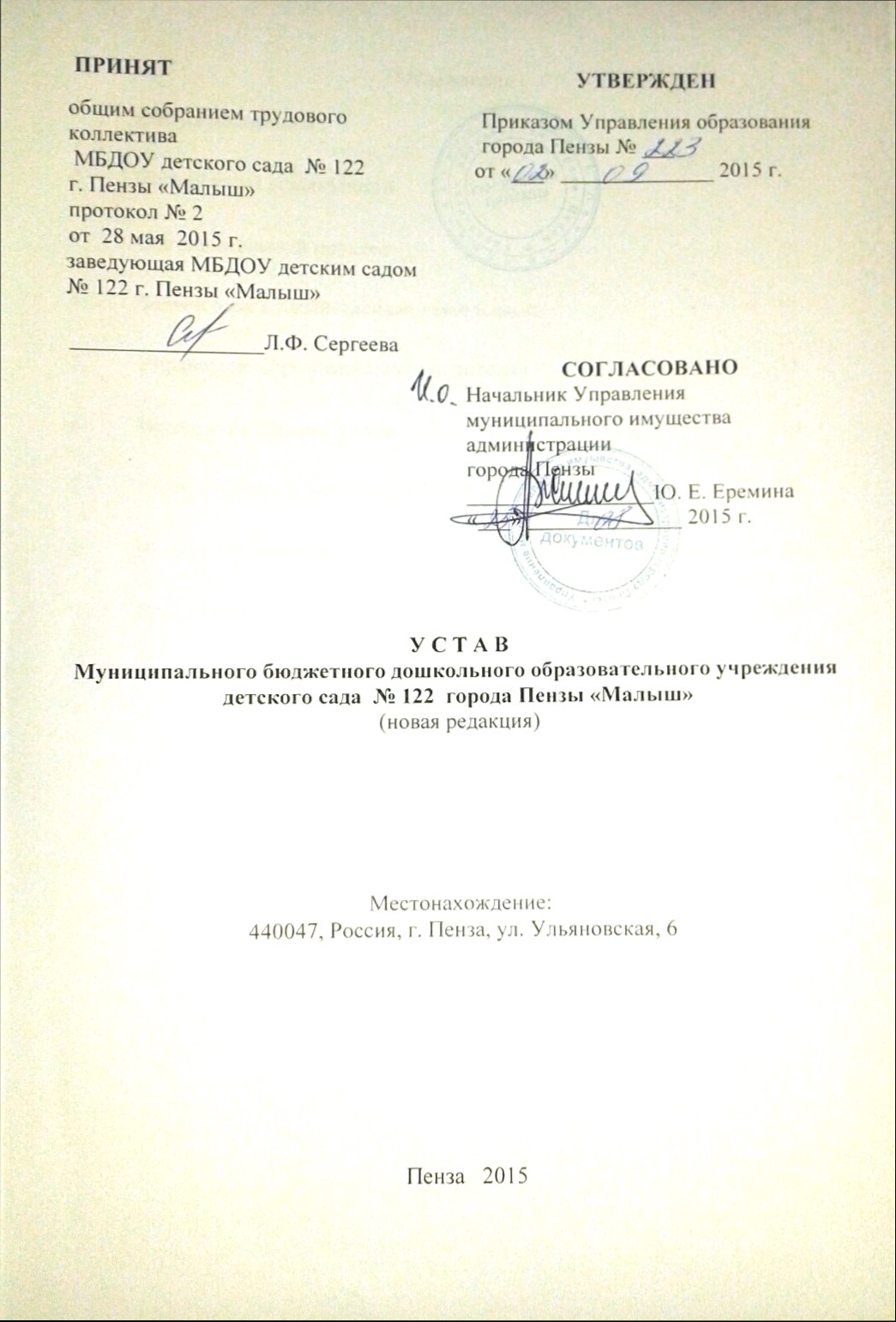 Местонахождение: 440047, Россия, г. Пенза, ул. Ульяновская, 6  Пенза   2015Оглавление1. ОБЩИЕ ПОЛОЖЕНИЯ1.1. Муниципальное бюджетное дошкольное образовательное учреждение детский сад  №  122 города Пензы «Малыш» (далее по тексту –  МБДОУ) – образовательное  учреждение, реализующее основную  образовательную программу МБДОУ детского сада № 122 г. Пензы «Малыш»   и его филиала группах общеразвивающей и компенсирующей  направленности.         Ясли – сад № 122  был открыт в  1972 году.           24.04.1998 г. ясли – сад № 122 переименован в муниципальное дошкольное         образовательное учреждение детский сад комбинированного вида № 122 города Пензы (приказ Управления образования администрации города  Пензы от    24.04.1998  № 32323).       30.06.20011 г. муниципальное дошкольное образовательное учреждение детский сад комбинированного вида № 122 города Пензы переименован в Муниципальное бюджетное дошкольное образовательное учреждение детский сад комбинированного вида № 122 города Пензы (постановление Администрации города Пензы от 30.06.2011№ 768 «О переименовании  муниципальных дошкольных образовательных учреждений, подведомственных Управлению образования города Пензы»); (постановление  Главы Администрации города Пензы от 28.01.2009   № 105  «Об утверждении Порядка реорганизации и ликвидации муниципальных образовательных учреждений города Пензы», ст. ст. 31, 33 Устава города Пензы); необходимость  приведения Уставных документов Детского сада в соответствие с действующим законодательством Российской Федерации в области образования.12.08.2015 года Муниципальное дошкольное образовательное учреждение детский сад комбинированного вида № 122 города Пензы переименован в Муниципальное бюджетное дошкольное образовательное учреждение детский сад № 122 города Пензы «Малыш» - постановление Администрации города Пензы от    12.08.2015 года № 12841.2. Новая редакция Устава принята в связи  с необходимостью приведения учредительного документа (устава) в соответствие с частью 5,6 статьи 23 Федерального  закона  от 29.12.2012 № 273-ФЗ «Об  образовании в Российской Федерации».1.3.Полное наименование МБДОУ – Муниципальное бюджетное дошкольное образовательное учреждение детский сад  № 122  города Пензы «Малыш».1.4.Сокращенное наименование – МБДОУ детский сад № 122 г. Пензы «Малыш».1.5. Местонахождение МБДОУ:        Юридический адрес: Россия,  440047, г. Пенза, ул. Ульяновская, 6        Фактический адрес: Россия, 440047, г. Пенза, ул. Ульяновская, 6 1.6.МБДОУ имеет в своей структуре филиал, обеспечивающий осуществление образовательной деятельности, не являющимся юридическим лицом и действующим на основании устава МБДОУ и Положением о филиале.     Полное наименование  - филиал № 1 «Ладушки» Муниципального бюджетного дошкольного образовательного учреждения  детского сада № 122 города Пензы «Малыш».     Сокращенное наименование - филиал № 1 «Ладушки» МБДОУ детского сада № 122 г. Пензы «Малыш».1.7 Место нахождения: Россия, 440060, Пензенская обл., г. Пенза,  ул. Рахманинова, д.19.1.8.По своему статусу  МБДОУ является  дошкольным  образовательным учреждением. По своей организационно-правовой форме МБДОУ является муниципальным  бюджетным образовательным  учреждением.1.9.Собственником имущества МБДОУ является муниципальное образование город Пенза. Функции и полномочия Учредителя МБДОУ  осуществляет Управление образования города Пензы (в дальнейшем - Учредитель), действующее на основании Положения об Управлении образования города Пензы.К исключительной компетенции Учредителя относятся:решения о создании, реорганизации и ликвидации МБДОУ как общеобразовательного учреждения;утверждение Устава, вносимых в Устав изменений и дополнений;назначение Заведующей  (далее Заведующая); создание, реорганизация, ликвидация муниципальных образовательных организаций; обеспечение содержания зданий и сооружений МБДОУ, обустройство прилегающих к ним территорий; учет детей, подлежащих обучению по образовательным программам дошкольного образования, закрепленных за   МБДОУ территорией муниципального района.Место нахождения Учредителя: . Пенза, ул. Володарского, 5. 1.10. В своей деятельности МБДОУ руководствуется Федеральными законами, Федеральными государственными стандартами дошкольного образования (далее – ФГОС ДО), указами и распоряжениями Президента Российской Федерации, постановлениями и распоряжениями Правительства Российской Федерации, Правительства Пензенской области и Министерства образования Пензенской области, приказами Управления образования города Пензы, другими нормативными правовыми актами, настоящим Уставом, договором между МБДОУ и родителями (законными представителями).1.11. МБДОУ является юридическим лицом, имеет самостоятельный баланс, обособленное имущество, лицевые счета в органах казначейства, печать установленного образца, штамп, вывеску, бланки со своим наименованием.МБДОУ вправе от своего имени заключать договоры, совершать сделки, приобретать имущественные и личные неимущественные права, нести обязанности, быть истцом и ответчиком в судах.1.12.Право на осуществление образовательной деятельности возникает у дошкольной образовательной  организации  с момента выдачи ей лицензии на осуществление образовательной деятельности.1.13.Муниципальное задание для МБДОУ, в соответствии с предусмотренными его учредительными документами основными видами деятельности, формирует и утверждает  Администрация города Пензы.МБДОУ осуществляет в соответствии с муниципальным заданием деятельность, связанную с выполнением работ, оказанием услуг, относящихся к его основным видам деятельности.МБДОУ не вправе отказаться от выполнения муниципального задания.МБДОУ вправе сверх установленного муниципального задания, а также в случаях, определенных федеральными законами, в пределах установленного муниципального задания выполнять работы, оказывать услуги, относящиеся к его основным видам деятельности, для граждан и юридических лиц за плату и на одинаковых при оказании одних и тех же услуг условиях. 1.14.В МБДОУ не допускается создание и осуществление деятельности организационных структур политических партий, общественно-политических и религиозных движений и организаций (объединений). Образование в МБДОУ носит светский характер.1.15. МБДОУ, в целях выполнения стоящих перед ним задач, имеет право устанавливать прямые связи с предприятиями, учреждениями и организациями, в том числе и иностранными.1.16. К компетенции МБДОУ относятся:1.16.1. Разработка и принятие режима дня обучающихся, правил внутреннего трудового распорядка, иных локальных нормативных актов;1.16.2.  Материально-техническое обеспечение образовательной деятельности, оборудование помещений в соответствии с государственными и местными нормами и требованиями, в том числе в соответствии с требованием ФГОС ДО.1.16.3.  Предоставление учредителю и общественности ежегодного отчета о поступлении и расходовании финансовых и материальных средств, а также отчета о результатах самообследования;1.16.4. Установление штатного расписания;1.16.5. Прием на работу работников, заключение с ними и расторжение трудовых договоров, распределение должностных обязанностей, создание условий и организация дополнительного профессионального образования работников;1.16.6. Разработка и утверждение образовательной программы МБДОУ;1.16.7. Разработка и утверждение по согласованию с учредителем программы развития МБДОУ;1.16.8. Прием обучающихся в МБДОУ;1.16.9.Использование и совершенствование методов обучения и воспитания, образовательных технологий, электронного обучения;1.16.10.Проведение самообследования, обеспечение функционирования внутренней системы оценки качества образования;1.16.11.Создание необходимых условий для охраны и укрепления здоровья, организации питания обучающихся и работников МБДОУ;1.16.12.Создание условий для занятия обучающихся физической культурой и спортом;1.16.13. Содействие деятельности общественных объединений, родителей (законных представителей) несовершеннолетних обучающихся, осуществляемой в МБДОУ и не запрещенной законодательством Российской Федерации;1.16.14. Организация научно-методической работы, в том числе организация и проведение научных и методических конференций, семинаров;1.16.15. Обеспечение открытости и доступности путем  создания и ведения официального сайта МБДОУ в сети "Интернет".   1.17. Официальный сайт МБДОУ в сети «Интернет» предусматривает размещение информации:о дате создания МБДОУ, об учредителе, учредителях образовательного учреждения, о месте нахождения образовательного учреждения и ее филиалов (при наличии), режиме, графике работы, контактных телефонах и об адресах электронной почты;о структуре и об органах управления МБДОУ;о реализуемых образовательных программах;о численности обучающихся по реализуемым образовательным программам за счет бюджетных ассигнований федерального бюджета, бюджетов субъектов Российской Федерации, местных бюджетов и по договорам об образовании за счет средств физических и (или) юридических лиц;о языках образования;о федеральном государственном образовательном стандарте дошкольного образования;о руководителе МБДОУ, его заместителях, руководителе филиала МБДОУ.о персональном составе педагогических работников с указанием уровня образования, квалификации и опыта работы;о материально-техническом обеспечении образовательной деятельности;об объеме образовательной деятельности, финансовое обеспечение которой осуществляется за счет бюджетных ассигнований федерального бюджета, бюджетов субъектов Российской Федерации, местных бюджетов, по договорам об образовании за счет средств физических и (или) юридических лиц;копий:устава МБДОУ;лицензии на осуществление образовательной деятельности (с приложениями);плана финансово-хозяйственной деятельности МБДОУ, утвержденного в установленном законодательством Российской Федерации порядке, или бюджетной сметы МБДОУ;локальных нормативных актов, предусмотренных частью 2 статьи 30 Федерального закона от 29.12.2012 N 273-ФЗ "Об образовании в Российской Федерации";правил внутреннего распорядка обучающихся, правил внутреннего трудового распорядка, коллективного договора;отчета о результатах самообследования;документа о порядке оказания платных услуг, в том числе образца договора об оказании платных услуг, документа об утверждении стоимости обучения по каждой образовательной услуге;предписаний органов, осуществляющих государственный контроль (надзор) в сфере образования, отчетов об исполнении таких предписаний;иной информации, которая размещается, опубликовывается по решению МБДОУ и (или) размещение, опубликование которой являются обязательными в соответствии с законодательством Российской Федерации.       Работа  сайта МБДОУ регламентируется положением об официальном сайте Муниципального бюджетного дошкольного образовательного учреждения детского сада № 122 города Пензы «Малыш».2. ОРГАНИЗАЦИЯ ДЕЯТЕЛЬНОСТИ  2.1.   МБДОУ по времени пребывания обучающихся функционирует в режиме полного дня. Режим работы  МБДОУ, длительность пребывания в нем обучающихся устанавливается исходя из потребностей населения и возможности бюджетного финансирования, и является следующим:   пятидневная рабочая неделя (суббота и воскресенье выходные);режим полного дня (12-часовое пребывание детей), режим работы с 7.00  до 19.00; в необходимых случаях по запросам родителей (законных представителей) возможна организация работы групп в выходные и праздничные дни; группы сокращенного дня, продленного дня, кратковременного и круглосуточного пребывания обучающихся.       Допускается приостановка деятельности МБДОУ с согласия Учредителя для проведения ремонтных и покрасочных работ в отсутствии обучающихся в летнее время (СанПиН), а также в случае аварийных ситуаций. Обучающимся  на время приостановки деятельности МБДОУ предоставляются места по согласованию с родителями (законными представителями) в близ расположенных МБДОУ.Деятельность МБДОУ имеет плановые перерывы для отдыха и иные социальные цели в соответствии с законодательством РФ, законом  об образовании и календарным планом -  графиком, утвержденным Учредителем.            2. 2. Порядок комплектования  МБДОУ.2.2.1. Порядок комплектования и  приёма граждан в  МБДОУ определяется МБДОУ самостоятельно в соответствии с законодательством Российской Федерации и закрепляется в Уставе. 2.2.2. В МБДОУ принимаются обучающиеся в возрасте от 1,5 года до 7 лет. Прием обучающихся осуществляется на основании медицинского заключения, заявления и документов, удостоверяющих личность родителей (законных представителей). 2.2.3. При приеме обучающихся на обучение по основной образовательной программе МБДОУ детского сада № 122 г. Пензы «Малыш» и его филиала с родителями (законными представителями) заключается договор  об образовании.2.2.4. Обучающиеся с ограниченными возможностями здоровья, дети-инвалиды принимаются в группу компенсирующей направленности только с согласия родителей (законных представителей) на основании заключения психолого-медико-педагогической комиссии.2.2.5. При приеме обучающихся с ограниченными возможностями здоровья, детей-инвалидов в МБДОУ обеспечены необходимые условия для организации коррекционной работы.2.2.6.   Комплектование групп МБДОУ регламентируется  Положением о порядке комплектования и приёма граждан в Муниципальное бюджетное дошкольное образовательное учреждение детский сад № 122 города Пензы «Малыш».2.2.7. В МБДОУ  созданы условия для ознакомления всех работников, родителей (законных представителей) несовершеннолетних обучающихся с его Уставом, лицензией на право ведения образовательной деятельности.2.3.  Отчисление обучающихся из  МБДОУ осуществляется по следующим основаниям:по заявлению родителей (законных представителей);по медицинскому заключению о состоянии здоровья ребенка.2.4. За присмотр и уход за ребенком Учредитель    вправе устанавливать плату, взимаемую с родителей (законных представителей) (далее - родительская плата), и ее размер. Учредитель вправе снизить размер родительской платы или не взимать ее с отдельных категорий родителей (законных представителей) в определяемых им случаях и порядке.2.5.  За присмотр и уход за детьми-инвалидами, детьми-сиротами и детьми, оставшимися без попечения родителей, родительская плата не взимается.2.6. Не предусмотрено включение расходов на реализацию образовательной программы дошкольного образования, а также расходов на содержание недвижимого имущества МБДОУ в родительскую плату за присмотр и уход за ребенком.2.7.В целях материальной поддержки обучающихся, посещающих образовательные учреждения, реализующих образовательную программу дошкольного образования, родителям (законным представителям) выплачивается компенсация в размере, устанавливаемом нормативными правовыми актами субъектов Российской Федерации, но не менее двадцати процентов среднего размера родительской платы за присмотр и уход за обучающимися на первого ребенка, не менее пятидесяти процентов размера такой платы на второго ребенка, не менее семидесяти процентов размера такой платы на третьего ребенка и последующих детей.    Средний размер родительской платы за присмотр и уход за обучающимися в МБДОУ устанавливается органами государственной власти субъекта Российской Федерации. Право на получение компенсации имеет один из родителей (законных представителей), внесших родительскую плату за присмотр и уход за обучающимися в МБДОУ.2.8. Медицинское обслуживание обучающихся в МБДОУ обеспечивают органы здравоохранения. МБДОУ предоставляет помещение с соответствующими условиями для работы медицинских работников.2.9. Педагогические работники МБДОУ проходят периодические бесплатные медицинские обследования, которые проводятся за счет средств Учредителя.Иные работники МБДОУ проходят обязательный предварительный (при поступлении на работу) и периодический медицинский осмотр (обследование) за счет средств работодателя.2.10.МБДОУ создаёт условия, гарантирующие охрану и укрепление здоровья обучающихся. 2.11.Организация питания в  МБДОУ возлагается на  МБДОУ. 2.12.МБДОУ совместно с Учредителем определяет потребность в материальных ресурсах и продуктах питания, приобретает их в централизованном порядке и на договорных началах. 2.13. МБДОУ обеспечивает гарантированное сбалансированное 3-х разовое питание   обучающихся в соответствии с их возрастом и временем пребывания в  МБДОУ по действующим нормам. 2.14. Контроль за качеством, разнообразием, витаминизацией блюд, закладкой продуктов питания, кулинарной обработкой, выходом блюд, вкусовыми качествами пищи, санитарным состоянием пищеблока, правильностью хранения, соблюдением реализации продуктов возлагается на медицинский персонал, шеф – повара, заведующего.3. ОБРАЗОВАТЕЛЬНЫЙ ПРОЦЕСС3.1. Основными задачами  МБДОУ являются:охрана жизни и укрепление физического и психического здоровья обучающихся;обеспечение социально-коммуникативного,  познавательного, речевого, художественно-эстетического и физического развития обучающихся;воспитание с учетом возрастных категорий обучающихся гражданственности, уважения к правам и свободам человека, любви к окружающей природе, Родине, семье;осуществление необходимой коррекции недостатков в физическом и (или) психическом развитии обучающихся;взаимодействие с семьями обучающихся для обеспечения полноценного развития обучающихся;оказание консультативной и методической помощи родителям (законным представителям) по вопросам воспитания, обучения и развития обучающихся.3.2. Для реализации основных задач  МБДОУ имеет право:самостоятельно разрабатывать, принимать и реализовать образовательную программу дошкольного образования в соответствии с ФГОС ДО, установленными федеральным органом исполнительной власти, осуществляющим функции по выработке государственной политики и нормативно-правовому регулированию в сфере образования, и с учётом особенностей психофизического развития и возможностей детей;   самостоятельно разрабатывать и утверждать план работы  МБДОУ;проводить научно-методические семинары для воспитателей с целью обобщения и трансляции собственного опыта работы; инновационных технологий в другие образовательные учреждения;оказывать квалифицированную консультативную помощь воспитателям образовательных учреждений города и района в различных формах научно-исследовательских работ по проблемам развития и воспитания обучающихся;привлекать дополнительные финансовые источники за счет предоставления дополнительных платных   услуг,  добровольных пожертвований и целевых взносов физических и юридических лиц, в том числе иностранных граждан и (или) иностранных юридических лиц.по согласованию с Учредителем сдавать в аренду объекты собственности с последующей регистрацией в Управлении муниципального имущества администрации города Пензы;оказывать посреднические услуги, приобретать акции, облигации и иные ценные бумаги и получать по ним доход, вести предпринимательскую деятельность, разрешенную законодательством Российской Федерации.3.3. Обучение и воспитание в  МБДОУ ведется на русском языке.3.4. Образовательная  программа МБДОУ определяет содержание образования в МБДОУ.       В МБДОУ реализуется  Основная  образовательная программа МБДОУ детского сада   № 122 г.  Пензы «Малыш» и его филиала.  3.5.МБДОУ осуществляет свою деятельность в соответствии с законодательством в сфере образования, в том числе:реализацию в полном объеме основной  образовательной программы МБДОУ детского сада № 122 г. Пензы  «Малыш» и его филиала соответствие применяемых форм, средств, методов обучения и воспитания возрастным, психофизическим особенностям, склонностям, способностям, интересам и потребностям обучающихся;создание безопасных условий обучения, воспитания обучающихся, присмотра и ухода за обучающимися, их содержания в соответствии с установленными нормами, обеспечивающими жизнь и здоровье обучающихся, работников МБДОУ;соблюдение прав  и свобод  обучающихся, родителей (законных представителей) несовершеннолетних воспитанников, работников образовательной организации. 3.6. МБДОУ несет в установленном законодательством Российской Федерации порядке ответственность за:невыполнение или ненадлежащее выполнение функций, отнесенных к ее компетенции; за реализацию не в полном объеме основной  образовательной программы МБДОУ детского сада № 122 г. Пензы «Малыш»  и его филиала в соответствии с учебным планом;качество образования своих воспитанников, а также за жизнь и здоровье обучающихся, работников МБДОУ; за нарушение или незаконное ограничение права на образование и предусмотренных законодательством об образовании прав и свобод обучающихся, родителей (законных представителей) несовершеннолетних обучающихся.    Нарушение требований к организации и осуществлению образовательной деятельности МБДОУ и ее должностные лица несут административную ответственность в соответствии с Кодексом Российской Федерации об административных правонарушениях.4. ФИНАНСОВАЯ И ХОЗЯЙСТВЕННАЯ ДЕЯТЕЛЬНОСТЬ4.1. Финансовое обеспечение деятельности МБДОУ – бухгалтерский учет, статистическая, финансовая, налоговая и иная отчетность - осуществляется в соответствии с законодательством Российской Федерации. 4.2. МБДОУ самостоятельно осуществляет финансово-хозяйственную деятельность в рамках, предусмотренных законодательством, и отвечает по своим обязательствам в пределах находящихся в его распоряжении денежных средств, а при их недостаточности всем находящимся у него на праве оперативного управления имуществом, как закрепленным за МБДОУ собственником имущества, так и приобретенным за счет доходов, полученных от приносящей доход деятельности, за исключением особо ценного движимого имущества, закрепленного за МБДОУ собственником этого имущества или приобретенного МБДОУ за счет выделенных собственником имущества МБДОУ средств, а также недвижимого имущества. Собственник имущества МБДОУ не несет ответственности по обязательствам МБДОУ.4.3. За МБДОУ в целях обеспечения образовательной деятельности в соответствии с Уставом Учредитель в установленном порядке закрепляет объекты права собственности (здания, сооружения, имущество, оборудование, а также другое необходимое имущество потребительского, социального, культурного и иного назначения). МБДОУ владеет, пользуется и распоряжается закрепленным за ним на праве оперативного управления имуществом в соответствии с его назначением, Уставом и законодательством Российской Федерации.Земельные участки закрепляются за МБДОУ в порядке, установленном законодательством Российской Федерации. МБДОУ несет ответственность перед собственником за сохранность и эффективное использование закрепленного за ним имущества.4.4. Изъятие и (или) отчуждение имущества, закрепленного за МБДОУ, допускается только в случаях и в порядке, предусмотренных законодательством Российской Федерацией.4.5. Имущество, приобретенное МБДОУ за счет доходов от собственной хозяйственной деятельности, не подлежит изъятию или отчуждению в любой форме, за исключением случая ликвидации МБДОУ.4.6. МБДОУ не вправе отчуждать или иным способом распоряжаться закрепленным за ним имуществом, а также имуществом, приобретенным им за счет средств, выделенных ему по плану финансово-хозяйственной деятельности.4.7. По согласованию с Учредителем, МБДОУ самостоятельно распоряжается имуществом, приобретенным за счет доходов, полученных от предпринимательской или иной приносящей доход деятельности.4.8. Имуществом МБДОУ являются движимое и недвижимое имущество, деньги, а также иные ценности, необходимые для выполнения МБДОУ целей, предусмотренных настоящим Уставом. 4.9. Источником формирования имущества и финансовых средств МБДОУ являются: субсидии на выполнение муниципального задания; бюджетные инвестиции и субсидии на иные цели; поступления от оказания МБДОУ услуг (выполнения работ) по основным видам деятельности, предоставление которых для физических и юридических лиц осуществляется на платной основе; поступления от иной, приносящей доход деятельности; имущество, переданное МБДОУ в оперативное управление; добровольные пожертвования и целевые взносы других физических и юридических лиц; доход от сдачи в аренду движимого имущества МБДОУ (оборудования, инвентаря, транспортных средств и иного), закреплённого за МБДОУ на праве оперативного управления, недвижимого имущества МБДОУ (зданий, сооружений, помещений), закреплённого за МБДОУ на праве оперативного управления, в порядке, предусмотренном законодательством; иные, не запрещенные законом источники.     МБДОУ вправе привлекать в порядке, установленном законодательством Российской  Федерации,  дополнительные  финансовые  средства за  счет добровольных пожертвований и целевых взносов физических и (или) юридических лиц.Привлечение МБДОУ дополнительных  средств за  счет
предоставления  дополнительных платных       услуг,    а   также   за   счет   добровольных пожертвований и целевых взносов физических и (или) юридических лиц не  влечет за собой снижение нормативов и (или) абсолютных размеров его финансового обеспечения. 4.10. Порядок поступления средств определяется в соответствии с действующим бюджетным законодательством Российской Федерации, законодательством Пензенской области, нормативными правовыми актами, города Пензы.4.11. МБДОУ расходует бюджетные средства исключительно в порядке и на условиях, установленных законодательством Российской Федерации, нормативными правовыми актами Пензенской области, города Пензы.4.12. МБДОУ открывает и ведет лицевые счета для учета операций МБДОУ в порядке, установленном Федеральным казначейством. МБДОУ осуществляет операции с поступающими ей в соответствии с законодательством Российской Федерации средствами через лицевые счета, открытые в территориальном органе Федерального казначейства  в порядке, установленном законодательством Российской Федерации (за исключением случаев, установленных федеральным законом). 4.13. МБДОУ не вправе размещать денежные средства на депозитах в кредитных организациях, а также совершать сделки с ценными бумагами, если иное не предусмотрено федеральными законами.  4.14. Совершение МБДОУ крупных сделок и сделок, в совершении которых имеется заинтересованность, осуществляется в соответствии с действующим законодательством.         МБДОУ запрещено совершать сделки, возможными последствиями которых является отчуждение или обременение имущества, закрепленного за ним, или имущества, приобретенного за счет средств, выделенных из бюджета города Пензы, если  иное не установлено законодательством Российской Федерации.         МБДОУ вправе осуществлять приносящую доходы деятельность только для достижения целей его создания и в соответствии с этими целями при условии указания такой деятельности в учредительных документах.4.15. Доходы, полученные от приносящей доход деятельности, и приобретенное за счет этих доходов имущество, поступают в самостоятельное распоряжение МБДОУ и учитываются обособленно.4.16.МБДОУ ведет учет доходов и расходов по приносящей доходы деятельности. 4.17. Средства, полученные МБДОУ от приносящей доход деятельности и не использованные по состоянию на 31 декабря текущего года, зачисляются в тех же суммах на лицевой счет МБДОУ.4.18. МБДОУ устанавливает заработную плату работников в зависимости от квалификации работника, сложности, интенсивности, количества, качества и условий выполняемой работы, а также компенсационные выплаты (доплаты и надбавки компенсационного характера) и стимулирующие выплаты (доплаты и надбавки стимулирующего характера, премии и иные поощрительные выплаты) в пределах бюджетных ассигнований, направляемых на оплату труда.4.19. Использование бюджетных инвестиций, субсидий и средств, полученных от предпринимательской и иной приносящей доход деятельности, осуществляется на основе утвержденного плана финансово-хозяйственной деятельности. При исполнении сметы доходов и расходов МБДОУ самостоятелен в расходовании средств, полученных от предпринимательской и иной приносящей доход деятельности.4.20. МБДОУ имеет право:на своевременное получение и использование бюджетных инвестиций, субсидий в соответствии с утвержденным планом финансово- хозяйственной деятельности;приобретать, арендовать, заказывать в производство оборудование и другие материальные ресурсы, заключать договоры с любыми хозяйствующими субъектами, действующими в соответствии с законодательством, гражданами, их объединениями, производить оплату работ (услуг) по безналичному и наличному расчету в соответствии с законодательством Российской Федерации и в порядке, установленном Учредителем;участвовать в создании объединений c другими образовательными, научными и прочими организациями и учреждениями. 4.21. МБДОУ обязано:своевременно подавать бюджетные заявки или иные документы, подтверждающие право на получение бюджетных инвестиций, субсидий,  средств полученных от предпринимательской или иной приносящей доход деятельности;эффективно использовать бюджетные средства в соответствии с их целевым назначением;обеспечивать исполнение своих обязательств по муниципальному заданию в пределах выделяемых субсидий, бюджетных инвестиций Учредителем; вести бюджетный учет и представлять бюджетную отчетность в порядке, установленном Министерством финансов Российской Федерации для бюджетных учреждений;своевременно представлять  отчет и иные сведения об использовании бюджетных средств и средств, полученных от предпринимательской и иной приносящей доход деятельности.4.22. Результаты деятельности МБДОУ устанавливаются на основании годового отчета. Финансовый год совпадает с календарным.4.23. Родители (законные представители) вносят плату за присмотр и уход детей в МБДОУ в соответствии с действующим законодательством.4.24. При ликвидации МБДОУ финансовые средства и иные объекты собственности за вычетом платежей по покрытию своих обязательств, направляются на цели развития образования.4.25. МБДОУ в соответствии со своими уставными целями и задачами, при наличии лицензии, может реализовывать следующие платные дополнительные образовательные услуги за пределами определяющих его статус дошкольных образовательных программ на основе договора для детей, населения и юридических лиц:проведение лекций и консультаций в учреждениях;предоставление методических разработок, рекомендаций по реализации экспериментальных программ, по вопросам социальной, психолого-медико-педагогической помощи и поддержки детей;обучение по дополнительным образовательным программам;услуги психологической и логопедической службы (сверх услуг, финансируемых из бюджета);спортивно-оздоровительные мероприятия;кружки по интересам и другие платные услуги. Перечень дополнительных платных услуг и их предоставление  регламентируется положением о дополнительных платных услугах.4.26. Порядок оказания платных дополнительных   услуг определяется соответствующим положением .4.27. МБДОУ вправе вести предпринимательскую деятельность, не идущую в ущерб образовательной.4.28. МБДОУ выступает муниципальным заказчиком при размещении заказов на поставку товаров, выполнение работ и оказание услуг за счет бюджетных средств и внебюджетных средств. 4.29. Заключение контрактов и иных гражданско-правовых договоров осуществляется МБДОУ от собственного имени.4.30. МБДОУ при заключении договора аренды выступает арендодателем муниципального имущества, закрепленного за ним на праве оперативного управления, при наличии согласия Управления по имущественным и градостроительными отношениям администрации г. Пензы.5. УПРАВЛЕНИЕ ОБРАЗОВАТЕЛЬНЫМ УЧРЕЖДЕНИЕМ5.1. Управление МБДОУ осуществляется в соответствии с Федеральным Законом об образовании в Российской Федерации от 29.12.2012 № 273 – ФЗ, иными законодательными актами Российской Федерации, и настоящим Уставом, строится на принципах единоначалия и самоуправления, обеспечивающих государственно-общественный характер управления дошкольным образовательным учреждением. 	Формами коллегиального управления МБДОУ, обеспечивающими государственно-общественный характер управления, являются: Общее собрание трудового коллектива,   Педагогический Совет, Родительский совет и другие формы. Порядок выборов органов самоуправления и их компетенция определяются настоящим Уставом.5.2.   Общее собрание трудового коллектива.5.2.1. Трудовой коллектив составляют все работники МБДОУ, действующие на основе трудового договора, заключенного между ними и МБДОУ.5.2.2 Полномочия трудового коллектива осуществляются Общим собранием трудового коллектива. Решение общего  собрания трудового коллектива считается правомочным, если на нем присутствуют не менее 1/2 списочного состава работников МБДОУ.5.2.3. Общее собрание трудового коллектива собирается не реже 1 раза в год.5.2.4.Решение Общего собрания трудового коллектива считается принятым, если за него проголосовало более половины присутствующих и является обязательным.5.2.5. Общее собрание трудового коллектива имеет право:определять основные направления работы МБДОУ;обсуждать и принимать Устав МБДОУ;принимать изменения и дополнения к Уставу;принимать коллективный договор;принимать правила внутреннего трудового распорядка;принимать локальные акты в пределах своей компетенции;вносить предложения по улучшению финансово-хозяйственной деятельности МБДОУ.5.2.6.  В состав Общего собрания трудового коллектива могут входить с правом решающего голоса представители Учредителя.5.2.7. Для ведения Общего собрания трудового коллектива открытым голосованием избираются его председатель и секретарь.5.3. Управление педагогической деятельностью осуществляет Педагогический Совет. Членами Педагогического Совета являются все педагогические и медицинские работники МБДОУ.Педагогический Совет является постоянно действующим методическим органом  МБДОУ. Его деятельность регламентируется Положением о Педагогическом Совете.5.3.1.Педагогический Совет  МБДОУ:рассматривает, принимает и рекомендует к утверждению программы воспитания и обучения в  МБДОУ;определяет направления образовательной деятельности  МБДОУ;обсуждает вопросы содержания, форм и методов образовательного процесса;рассматривает и рекомендует к утверждению методические направления работы с воспитанники в разных группах;принимает решения по вопросам образования, отнесенные к его компетенции;разрабатывает программу и концепцию развития  МБДОУ;принимает и рекомендует к утверждению план работы  МБДОУ на учебный год;рассматривает характеристики педагогов, представляемых к почетным званиям и аттестации;организует выявление, обобщение и внедрение педагогического опыта;рассматривает вопросы повышения квалификации и переподготовки кадров;принимает участие в разработке и корректировке договора с родителями об образовании;заслушивает вопросы организации дополнительных услуг для родителей;заслушивает отчеты заведующего о создании условий для реализации образовательных программ;заслушивает педагогических работников о выполнении ими задач годового плана и программы группы;принимает локальные акты в пределах своей компетенции.5.3.2. Заседания Педагогического Совета считаются правомочными, если на них присутствуют не менее половины их состава. Решение Педагогического Совета считается принятым, если за него проголосовало не менее 2/3 присутствующих. Решение, принятое в пределах компетенции Педагогического Совета, утвержденное приказом  заведующей МБДОУ, и не противоречащее законодательству, является обязательным для всех.5.3.3. Педагогический Совет избирает председателя сроком на 2-3 года.Председатель педагогического Совета  МБДОУ:организует деятельность Педагогического Совета;информирует членов Педагогического Совета о предстоящем заседании за 10 дней;регистрирует поступающие в Педагогический Совет заявления, обращения и иные материалы;определяет повестку заседания Педагогического Совета;отчитывается за деятельность Педагогического Совета перед Учредителем;заседания Педагогического Совета проводятся в соответствии с годовым планом работы, но не реже 3 раз в течение учебного года;заседания Педагогического Совета протоколируются и подписываются председателем и секретарем.5.4.  Целью     создания             Родительского     Совета  МБДОУ является           организация  сотрудничества  родительской общественности с педагогическим коллективом учреждения, регулирование взаимоотношений между МБДОУ и родителями, согласование  подходов  по проблемам образования обучающихся, поддержка функционирования  и развития МБДОУ в современных условиях.  5.4.1. Родительский   Совет   является    общественным  органом самоуправления МБДОУ, осуществляет свою деятельность в соответствии с Уставом МБДОУ.5.4.2. В       состав    Родительского Совета      входит   по одному (два) представителя от каждой группы, член родительского совета, представитель от группы избирается сроком на один учебный год родительским комитетом группы.5.4.3. Родительский Совет    избирает     из     своего    состава председателя Совета, заместителя председателя и секретаря. Председатель осуществляет общее руководство деятельностью родительского Совета. Секретарь ведет протокол заседаний, протоколы подписываются председателем и секретарем и хранятся в делах МБДОУ. 5.4.4.  Родительский Совет  содействует:организации         и    совершенствованию     образовательного процесса;оснащению    и      укреплению      материально – технической     базы  МБДОУ;организации   привлечения (формы и размер) и порядка использования внебюджетных средств.5.4.5.  Родительский Совет обязан своевременно доводить    все    решения   родительского Совета до сведения коллектива МБДОУ, родителей;5.4.6. Заседания родительского Совета проводятся в соответствии с планом работы, но не реже 1 раза в квартал; считаются правомочными и его решения законами, если на заседании присутствовало не менее  двух третей  списочного состава членов совета.Деятельность родительского Совета регламентируется положением о родительском Совете муниципального бюджетного дошкольного образовательного учреждения детского сада комбинированного вида № 122 города Пензы «Малыш». 5.5. Единоличным исполнительным органом МБДОУ является руководитель МБДОУ -  Заведующая, назначаемая Учредителем, осуществляющая текущее руководство деятельностью МБДОУ.Заведующая МБДОУ:несет ответственность перед Учредителем за деятельность  МБДОУ;издает приказы по учреждению, обязательные к исполнению работниками  МБДОУ;представляет  МБДОУ во всех учреждениях, организациях, действует от имени МБДОУ без доверенности;распоряжается имуществом и средствами  МБДОУ в пределах прав, предоставленных ему договором с Учредителем;выдает доверенности;осуществляет прием на работу и расстановку кадров;  поощряет работников  МБДОУ, налагает взыскания; увольняет с работы;составляет и утверждает штатное расписание в пределах выделенного фонда оплаты труда, заключает от имени  МБДОУ договора;устанавливает ставки заработной платы (должностные оклады), надбавки, доплаты и другие выплаты стимулирующего характера в пределах имеющихся средств;утверждает расписание занятий и график сменности работников;создает условия для реализации образовательных программ и профессионального роста всех педагогов;определяет должностные обязанности каждого работника;осуществляет контроль за ходом работы всех подразделений и их результативностью;осуществляет прием обучающихся и комплектование групп обучающимися в соответствии с их возрастом, состоянием здоровья, индивидуальными особенностями в порядке, установленном настоящим Уставом;организует дополнительные услуги, в том числе и платные, направленные на улучшение образования, оздоровления,   пребывания обучающихся в МБДОУ;осуществляет взаимосвязь с семьями обучающихся  МБДОУ, общественными организациями по вопросам дошкольного образования;представляет Учредителю отчеты о деятельности  МБДОУ;несет полную ответственность за жизнь, здоровье и благополучие вверенных ему обучающихся во время  образовательного процесса, а также проведения мероприятий на воздухе, за работу учреждения;несет ответственность за нецелевое использование бюджетных средств;несет ответственность за принятие обязательств сверх доведенных лимитов бюджетных обязательств;принимает меры к организации подготовки  МБДОУ по гражданской обороне согласно законодательству Российской Федерации, отвечает за качество обучения личного состава, за выполнение правил пожарной безопасности. ПОРЯДОК ИЗМЕНЕНИЯ УСТАВА6.1. Устав разрабатывается и принимается  МБДОУ в соответствии с Федеральным законом «Об образовании в Российской Федерации»  от 29.12.12 № 273-ФЗ   и утверждается Учредителем. Порядок утверждения Устава устанавливается органами местного самоуправления.6.2. Изменения и дополнения в настоящий Устав вносят в случаях:изменения нормативных правовых актов, определяющих деятельность учреждения;изменения одной или нескольких характеристик организации образовательного процесса  МБДОУ.6.3. Инициатором внесения изменений и дополнений к Уставу могут выступать органы государственной власти и управления, органы управления образовательным учреждением, руководство  МБДОУ, участники образовательного процесса. 6.4. Изменения и дополнения в Устав принимаются Общим собранием трудового коллектива, утверждаются Учредителем и регистрируются в соответствии с законодательством Российской Федерации.7.  РЕОРГАНИЗАЦИЯ И ЛИКВИДАЦИЯ ДОШКОЛЬНОГО ОБРАЗОВАТЕЛЬНОГО  УЧРЕЖДЕНИЯ7.1. МБДОУ может быть реорганизован или ликвидирован в порядке, установленном законодательством Российской Федерации. Порядок реорганизации или ликвидации  МБДОУ устанавливается органами местного самоуправления.       МБДОУ может быть реорганизовано в иное образовательное учреждение по решению Учредителя, если это не влечет за собой нарушение обязательств  МБДОУ или, если Учредитель принимает эти обязательства на себя.7.2. При реорганизации МБДОУ в форме преобразования, выделения филиала в самостоятельное юридическое лицо, присоединения к МБДОУ юридического лица, не являющегося образовательным учреждением, создании автономного образовательного учреждения путем изменения типа существующего государственного или муниципального образовательного учреждения вправе осуществлять определенные в его уставе виды деятельности на основании лицензии и свидетельства о государственной аккредитации, выданных такому образовательному учреждению,  до окончания срока действия этих лицензий и свидетельства.       При изменении статуса МБДОУ и его реорганизации в иной не указанной в абзаце первом настоящего пункта форме лицензия утрачивает силу, если федеральным законом не предусмотрено иное.7.3. При реорганизации дошкольного учреждения все документы передаются в соответствии с  передаточным актом или разделительным балансом организации –  правопреемнику.7.4.  МБДОУ может быть ликвидирован по решению Учредителя или решению суда, в случае осуществления деятельности без надлежащей лицензии, либо деятельности, запрещенной законом, либо деятельности, не соответствующей его уставным целям.7.5. В случае реорганизации или ликвидации МБДОУ, Учредитель обеспечивает перевод обучающихся с согласия их родителей (законных представителей) в другие образовательные учреждения соответствующего типа.7.6. Имущество ликвидируемого  МБДОУ  после расчетов, проведенных в установленном порядке, передается собственнику имущества.7.7. Ликвидация дошкольного МБДОУ считается завершенной после внесения об этом записи в единый государственный реестр юридических лиц. 8. ПРАВА И ОБЯЗАННОСТИУЧАСТНИКОВ ОБРАЗОВАТЕЛЬНОГО ПРОЦЕССА8.1. Участниками образовательного процесса в  МБДОУ являются обучающиеся, их родители (законные представители), педагогические работники.8.2. Взаимоотношения обучающихся и персонала  МБДОУ строятся на основе сотрудничества, уважения личности ребенка и предоставления ему свободы развития в соответствии с индивидуальными особенностями.8.3. Права обучающихся:      права ребенка гарантируются Конвенцией ООН «О правах ребенка», принятой 44 сессией   Генеральной Ассамблеи ООН, действующим законодательством Российской Федерации, настоящим Уставом, Договором между  МБДОУ и родителями (законными представителями) об образовании,  договором между МБДОУ и педагогическими работниками.8.4. Каждому обучающемуся гарантируется:уважение его человеческого достоинства;защита от всех форм физического и психического насилия;условия воспитания и образования;удовлетворение в эмоционально-личностном общении;удовлетворение физиологических потребностей в соответствии с его возрастом и индивидуальными особенностями развития;развитие его творческих способностей и интересов;образование в соответствии с действующим законодательствомполучение дополнительных образовательных, медицинских и других услуг;предоставление оборудования, игр, игрушек, учебных пособий в соответствии с требованиями реализуемых образовательных программ. 8.5.Родители (законные представители) обучающихся имеют преимущественное право на обучение и воспитание детей перед всеми другими лицами. Они обязаны заложить основы физического, нравственного и интеллектуального развития личности ребенка.8.6. В МБДОУ оказывают помощь родителям (законным представителям)  обучающихся в образовании детей, охране и укреплении их физического и психического здоровья, развитии индивидуальных способностей и необходимой коррекции нарушений их развития.Родители (законные представители) имеют право:дать ребенку дошкольное образование;знакомиться с уставом МБДОУ, лицензией на осуществление образовательной деятельности, с учебно-программной документацией и другими документами, регламентирующими организацию и осуществление образовательной деятельности;знакомиться с содержанием образования, используемыми методами обучения и воспитания, образовательными технологиями;защищать права и законные интересы воспитанников;получать информацию о всех видах планируемых обследований (психологических, психолого-педагогических) обучающихся, давать согласие на проведение таких обследований или участие в таких обследованиях, отказаться от их проведения или участия в них, получать информацию о результатах проведенных обследований обучающихся;принимать участие в управлении МБДОУ, в форме, определяемой уставом МБДОУ;присутствовать при обследовании обучающихся психолого-медико-педагогической комиссией, обсуждении результатов обследования и рекомендаций, полученных по результатам обследования, высказывать свое мнение относительно предлагаемых условий для организации образования обучающихся.требовать безусловного выполнения Договора об образовании между родителями (законными представителями) и  МБДОУ;досрочно расторгнуть Договор между родителями (законными представителями) и  МБДОУ;обращаться к администрации  МБДОУ по любым вопросам, связанным с соблюдением установленных норм работы МБДОУ;присутствовать в группе, которую посещает ребенок, на условиях, определенных Договором об образовании между  МБДОУ и родителями (законными представителями);выбирать педагога для работы с ребенком при наличии соответствующих условий;ходатайствовать об отсрочке родительской платы или ее уменьшении перед Учредителем, заведующим  МБДОУ;заслушивать отчеты заведующего  МБДОУ и педагогов о работе с обучающимися.Родители (законные представители) обязаны:соблюдать правила внутреннего распорядка МБДОУ, требования локальных нормативных актов, которые устанавливают режим пребывания в МБДОУ обучающихся;уважать честь и достоинство обучающихся  и работников МБДОУ;выполнять Устав  МБДОУ;выполнять условия Договора об образовании, заключенного между родителями (законными представителями) и  МБДОУ;своевременно вносить родительскую плату за содержание ребенка в  МБДОУ (до 10 числа каждого месяца), в установленном для каждой семьи размере;своевременно ставить в известность о болезни ребенка или о причине его отсутствия;        За неисполнение или ненадлежащее исполнение обязанностей, установленных настоящим Федеральным законом и иными федеральными законами, родители (законные представители) обучающихся несут ответственность, предусмотренную законодательством Российской Федерации. 8.7. К педагогической деятельности в  МБДОУ допускаются лица, имеющие среднее профессиональное или высшее профессиональное образование. Образовательный ценз указанных лиц подтверждается документами государственного образца о соответствующем уровне образования и (или) квалификации.К педагогической деятельности не допускаются лица:лишенные права заниматься педагогической деятельностью в соответствии с вступившим в законную силу приговором суда;имеющие неснятую или непогашенную судимость за умышленные тяжкие и особо тяжкие преступления; признанные недееспособными в установленном федеральным законом порядке;имеющие заболевания, предусмотренные перечнем, утверждаемым федеральным органом исполнительной власти, осуществляющим функции по выработке государственной политики и нормативно-правовому регулированию в сфере здравоохранения, социального развития, труда и защиты прав потребителей. Лица имевшие судимость за совершение преступлений небольшой тяжести и преступлений средней тяжести против жизни и здоровья, свободы, чести и достоинства личности, семьи и несовершеннолетних, и лица, уголовное преследование в отношении которых по обвинению в совершении этих преступлений прекращено по нереабилитирующим основаниям, могут быть допущены к педагогической деятельности при наличии решения комиссии по делам несовершеннолетних и защите их прав, созданной высшим исполнительным органом государственной власти субъекта Российской Федерации, о допуске их к педагогической деятельности.         Работодатель обязан отстранить от работы   педагогического работника при получении от правоохранительных органов сведений о том, что данный работник подвергается уголовному преследованию до его прекращения либо до вступления в силу приговора суда.8.8. При приеме на работу в  МБДОУ предоставляются следующие документы:заявление о приеме на работу;паспорт;диплом об образовании;трудовая книжка (справка из жилищных органов о том, что находился на иждивении для тех, кто учился и еще не работал);медицинская справка об отсутствии противопоказаний для работы воспитателем, специалистом;справка о противодифтерийной прививке;другие медицинские документы, установленные действующим законодательством.8.9. При приеме на работу администрация  МБДОУ знакомит принимаемого со следующими документами:коллективным договором;Уставом  МБДОУ;правилами внутреннего трудового распорядка;должностными инструкциями;другими документами, регламентирующими деятельность  МБДОУ.8.10. Педагогические работники пользуются следующими академическими правами и свободами:свободное выражение своего мнения, свобода от вмешательства в профессиональную деятельность;свобода выбора и использования педагогически обоснованных форм, средств, методов обучения и воспитания;право на творческую инициативу, разработку и применение авторских программ и методов обучения и воспитания в пределах реализуемой образовательной программы;право на выбор учебных пособий, материалов и иных средств обучения и воспитания в соответствии с образовательной программой и в порядке, установленном законодательством об образовании;право на участие в разработке образовательных программ, в том числе учебных планов, календарных учебных графиков, методических материалов и иных компонентов образовательных программ;право на осуществление научной, научно-технической, творческой, исследовательской деятельности, участие в экспериментальной и международной деятельности, разработках и во внедрении инноваций;право на бесплатное пользование информационными ресурсами, а также доступ в порядке, установленном локальными нормативными актами МБДОУ, к информационно-телекоммуникационным сетям и базам данных, учебным и методическим материалам, материально-техническим средствам обеспечения образовательной деятельности, необходимым для качественного осуществления педагогической, научной или исследовательской деятельности в МБДОУ;право на бесплатное пользование образовательными, методическими и научными услугами МБДОУ, в порядке, установленном законодательством Российской Федерации или локальными нормативными актами;право на участие в управлении МБДОУ,  в порядке, установленном Уставом  МБДОУ;право на участие в обсуждении вопросов, относящихся к деятельности МБДОУ, в том числе через органы управления и общественные организации;право на объединение в общественные профессиональные организации в формах и в порядке, которые установлены законодательством Российской Федерации;право на обращение в комиссию по урегулированию споров между участниками образовательных отношений;право на защиту профессиональной чести и достоинства, на справедливое и объективное расследование нарушения норм профессиональной этики педагогических работников;аттестоваться на добровольной основе на любую квалификационную категорию и получить ее при успешном прохождении аттестации; на сокращенную рабочую неделю;удлиненный оплачиваемый отпуск;пенсию по выслуге лет в порядке, установленном законодательством Российской Федерации;длительный, до одного года, отпуск через каждые 10 лет непрерывной педагогической работы;на охрану труда, социальное страхование в соответствии с действующим законодательством Российской Федерации;на получение гарантированного заработка в соответствии с действующим законодательством Российской Федерации.  8.11. Педагогические работники обязаны:осуществлять свою деятельность на высоком профессиональном уровне, обеспечивать в полном объеме реализацию в соответствии с утвержденной рабочей программой;соблюдать правовые, нравственные и этические нормы, следовать требованиям профессиональной этики;уважать честь и достоинство обучающихся и других участников образовательных отношений;развивать у обучающихся познавательную активность, самостоятельность, инициативу, творческие способности, формировать гражданскую позицию, способность к труду и жизни в условиях современного мира, формировать у обучающихся культуру здорового и безопасного образа жизни;применять педагогически обоснованные и обеспечивающие высокое качество образования формы, методы обучения и воспитания;учитывать особенности психофизического развития обучающихся и состояние их здоровья;систематически повышать свой профессиональный уровень;проходить аттестацию на соответствие занимаемой должности в порядке, установленном законодательством об образовании;проходить в соответствии с трудовым законодательством предварительные при поступлении на работу и периодические медицинские осмотры, а также внеочередные медицинские осмотры по направлению работодателя;проходить в установленном законодательством Российской Федерации порядке обучение и проверку знаний и навыков в области охраны труда;соблюдать устав образовательной организации, осуществляющей обучение, правила внутреннего трудового распорядка.8.12. Трудовые отношения с работниками МБДОУ, помимо оснований прекращения трудового договора по инициативе администрации, предусмотренных статьями Трудового Кодекса Российской Федерации, могут быть прерваны по инициативе администрации в случаях:применения, в том числе однократного, метода воспитания, связанного с физическим или психическим насилием над личностью ребенка;появление на работе в состоянии алкогольного, наркотического опьянения.9. ЛОКАЛЬНЫЕ АКТЫ9.1 МБДОУ принимает локальные нормативные акты, содержащие нормы, регулирующие образовательные отношения (далее - локальные нормативные акты), в пределах своей компетенции в соответствии с законодательством Российской Федерации в порядке, установленном ее уставом.9.2. МБДОУ принимает локальные нормативные акты по основным вопросам организации и осуществления образовательной деятельности, в том числе регламентирующие правила приема воспитанников, режима дня воспитанников, правила внутреннего распорядка;  годовой  календарный – план график;  образовательную программу;  должностные инструкции;  положения, утверждаемыми педагогическим советом; положения, утверждаемыми общим собранием трудового коллектива;  приказами, издаваемыми заведующей МБДОУ.9.3. При принятии локальных нормативных актов, затрагивающих права воспитанников и работников МБДОУ, учитывается мнение советов родителей, а также в порядке и в случаях, которые предусмотрены трудовым законодательством, представительных органов работников.9.4. Нормы локальных нормативных актов, ухудшающие положение воспитанников или работников МБДОУ по сравнению с установленным законодательством об образовании, трудовым законодательством положением либо принятые с нарушением установленного порядка, не применяются и подлежат отмене МБДОУ.9.4. Локальные акты МБДОУ не могут противоречить действующему законодательству и настоящему Уставу. В содержание локальных актов могут быть внесены изменения и дополнения в установленном законом порядке.1Общие положения32Организация деятельности  73Образовательный процесс94Финансовая и хозяйственная деятельность115Управление образовательным процессом156Порядок изменения Устава197Реорганизация и ликвидация МБДОУ208Права и обязанности участников образовательного процесса219Локальные акты26